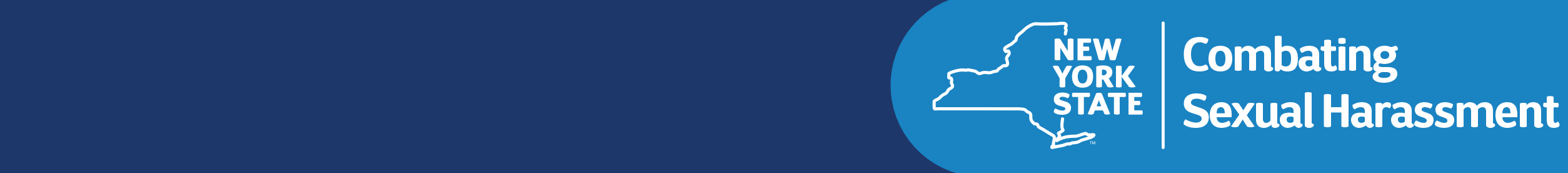  [Name of employer]根据《纽约州劳工法》的要求，所有雇主都必须实施一套性骚扰预防政策，其中包括举报性骚扰事件的投诉表。 如果您认为自己遭到性骚扰，建议您填写这张表格，并提交至[person or office designated; contact information for designee or office; how the form can be submitted]。您不会因提出投诉而遭到打击报复。如果您认为采用口头或其他举报方式较为舒适，则您的雇主应填写这张表格，为您提供一份副本，并遵循其性骚扰预防政策，对投诉进行调查，具体见表格最后部分的概述。要获得其他资源，请浏览：ny.gov/programs/combating-sexual-harassment-workplace 投诉信息姓名： 	     	工作地址：     	工作电话： 	     职称：	     	电子邮件： 	     选择首选的通讯方式：         电子邮件   电话   当面主管信息直接主管姓名：      	头衔： 	     工作电话：	     	工作地址：      投诉信息您的性骚扰投诉对象为：姓名：	     	头衔： 	     工作地址：      				工作电话：      与您的关系：主管   下属   同事   其他请说明事件经过以及对您和你的工作产生的影响。如有必要请另附页，并随附任何相关文件或证据。发生性骚扰的日期：      性骚扰是否持续出现？是 否请列出任何目击者或相关人员（其可能掌握与您的投诉相关的信息）的姓名和联系信息：最后一个问题为选择性问题，但可以为调查带来帮助。您过去是否（口头或书面）提出过投诉或提供过相关事件方面的信息？如果是，您投诉或提供信息的时间是何时？对象是谁？	如果您已雇佣法律顾问，并希望我们与其合作，请提供其联系信息。签名：__________________________	日期：__________________雇主须知如果您收到关于性骚扰的投诉，请遵循您的性骚扰预防政策。 调查涉及：与雇员讨论与被投诉的骚扰者讨论目击者访谈收集并审核任何相关文件尽管流程可能会因情况的不同而存在差异，但所有投诉都应立即进行调查，并尽快加以解决。应尽可能对调查保密。记录调查的结果、决定的依据以及实施的任何纠正措施，并通知雇员及被投诉人。可通过电子邮件完成这一步骤。